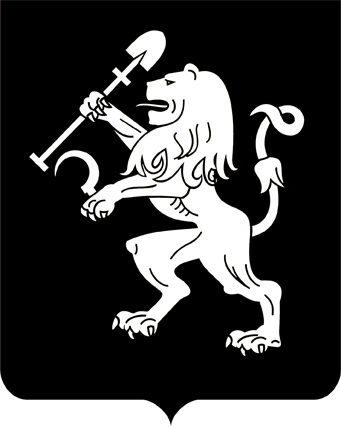 АДМИНИСТРАЦИЯ ГОРОДА КРАСНОЯРСКАПОСТАНОВЛЕНИЕОб итогах конкурса «Самое энергоэффективное муниципальное учреждение социальной сферы города Красноярска»В соответствии с постановлением администрации города
от 05.04.2016 № 175 «Об утверждении Положения о проведении ежегодного конкурса «Самое энергоэффективное муниципальное учреждение социальной сферы города Красноярска», на основании протокола заседания городской конкурсной комиссии по проведению ежегодного конкурса «Самое энергоэффективное муниципальное учреждение социальной сферы города Красноярска» от 24.09.2018 № 2, руководствуясь статьями 41, 58, 59 Устава города Красноярска,ПОСТАНОВЛЯЮ:1. Признать победителями ежегодного конкурса «Самое энергоэффективное муниципальное учреждение социальной сферы города Красноярска»:1) в номинации «Самое энергоэффективное муниципальное дошкольное образовательное учреждение и учреждение дополнительного образования в области образования с численностью воспитанников
до 145 человек»:первое место – муниципальное бюджетное дошкольное образовательное учреждение «Детский сад № 200»;второе место – муниципальное бюджетное дошкольное образовательное учреждение «Детский сад № 86»;третье место – муниципальное бюджетное дошкольное образовательное учреждение «Детский сад № 286»;2) в номинации «Самое энергоэффективное муниципальное дошкольное образовательное учреждение и учреждение дополнительного образования в области образования с численностью воспитанников
от 146 до 230 человек»:первое место – муниципальное бюджетное дошкольное образовательное учреждение «Детский сад № 29»;второе место – муниципальное бюджетное дошкольное образовательное учреждение «Детский сад № 139 «Катерок»;третье место – муниципальное автономное образовательное учреждения «Гимназия № 14 управления, экономики и права» ЦДО «Росточек»;3) в номинации «Самое энергоэффективное муниципальное дошкольное образовательное учреждение и учреждение дополнительного образования в области образования с численностью воспитанников свыше 230 человек»:первое место – муниципальное бюджетное дошкольное образовательное учреждение «Детский сад № 183 общеразвивающего вида                       с приоритетным осуществлением деятельности по социально-личностному направлению развития детей»;второе место – муниципальное бюджетное дошкольное образовательное учреждение «Детский сад № 9 комбинированного вида»;третье место – муниципальное бюджетное дошкольное образовательное учреждение «Детский сад № 272 общеразвивающего вида                      с приоритетным осуществлением деятельности по познавательно-речевому направлению развития детей»;4) в номинации «Самое энергоэффективное среднее общеобразовательное муниципальное учреждение с численностью учащихся
до 700 человек»:первое место – муниципальное бюджетное общеобразовательное учреждение «Средняя школа № 51»;второе место – муниципальное бюджетное общеобразовательное учреждение «Средняя школа № 31»;третье место – муниципальное бюджетное общеобразовательное учреждение «Средняя школа № 135»;5) в номинации «Самое энергоэффективное среднее общеобразовательное муниципальное учреждение с численностью учащихся свыше 700 человек»:первое место – муниципальное автономное общеобразовательное учреждение «Красноярская университетская гимназия № 1 – Универс»;второе место – муниципальное бюджетное общеобразовательное учреждение «Средняя общеобразовательная школа № 64»;третье место – муниципальное бюджетное общеобразовательное учреждение «Средняя школа № 16 имени Героя Советского Союза             Цукановой М.Н.».2. Настоящее постановление опубликовать в газете «Городские новости» и разместить на официальном сайте администрации города.Глава города	 С.В. Еремин12.10.2018№ 635